Geometria analitycznaKoło w układzie współrzędnychGRUPAIMIĘ I NAZWISKOWyznacz nierówność opisującą koło o najmniejszym promieniu wiedząc, że środkiem koła jest punkt  i do tego koła należy punkt P(1, -3).Wyznacz nierówność opisującą koło o najmniejszym promieniu wiedząc, że środkiem koła jest punkt  i do tego koła należy punkt P(1, -3).Wyznacz nierówność opisującą koło o najmniejszym promieniu wiedząc, że środkiem koła jest punkt  i do tego koła należy punkt P(1, -3).Nierówność koła o środku w  punkcie  i promieniu  :Odległość między punktami Film: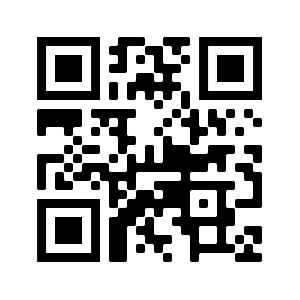 Podaj interpretację geometryczną układu nierówności;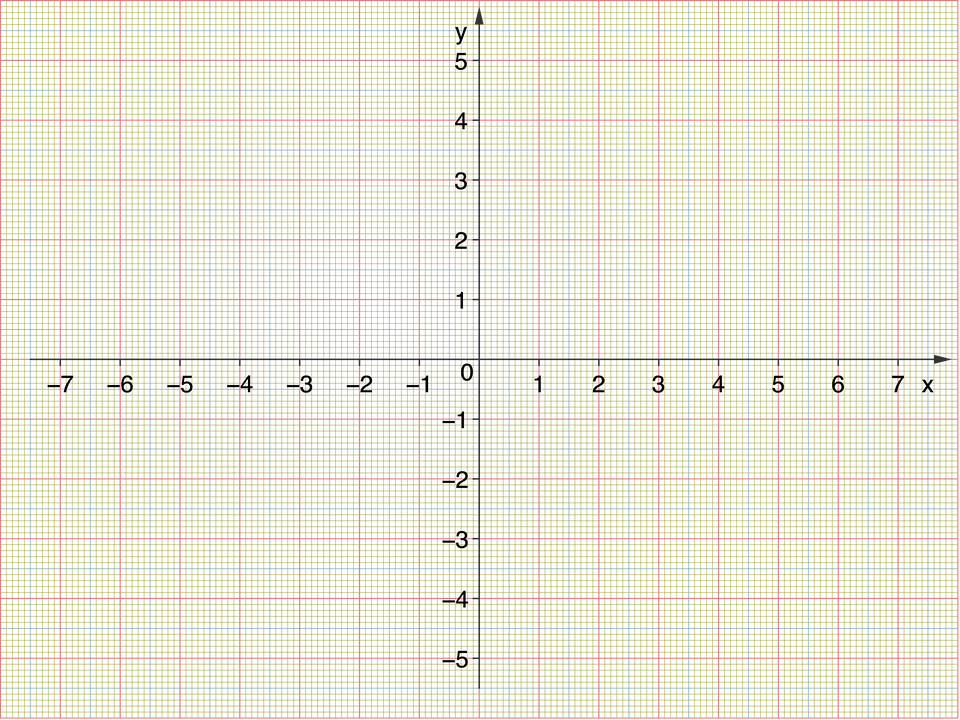 Podaj interpretację geometryczną układu nierówności;Podaj interpretację geometryczną układu nierówności;Film: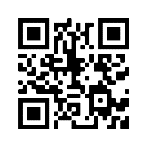 Podaj interpretację geometryczną układu nierówności;Podaj interpretację geometryczną układu nierówności;Podaj interpretację geometryczną układu nierówności;Wzory skróconego mnożenia:Geometria analitycznaKoło w układzie współrzędnychGRUPAIMIĘ I NAZWISKOWyznacz nierówność opisującą koło o najmniejszym promieniu wiedząc, że środkiem koła jest punkt  i do tego koła należy punkt P(-2, 4).Wyznacz nierówność opisującą koło o najmniejszym promieniu wiedząc, że środkiem koła jest punkt  i do tego koła należy punkt P(-2, 4).Wyznacz nierówność opisującą koło o najmniejszym promieniu wiedząc, że środkiem koła jest punkt  i do tego koła należy punkt P(-2, 4).Nierówność koła o środku w  punkcie  i promieniu  :Odległość między punktami Film:Podaj interpretację geometryczną układu nierówności;Podaj interpretację geometryczną układu nierówności;Podaj interpretację geometryczną układu nierówności;Film: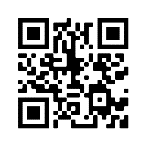 Podaj interpretację geometryczną układu nierówności;Podaj interpretację geometryczną układu nierówności;Podaj interpretację geometryczną układu nierówności;Wzory skróconego mnożenia: